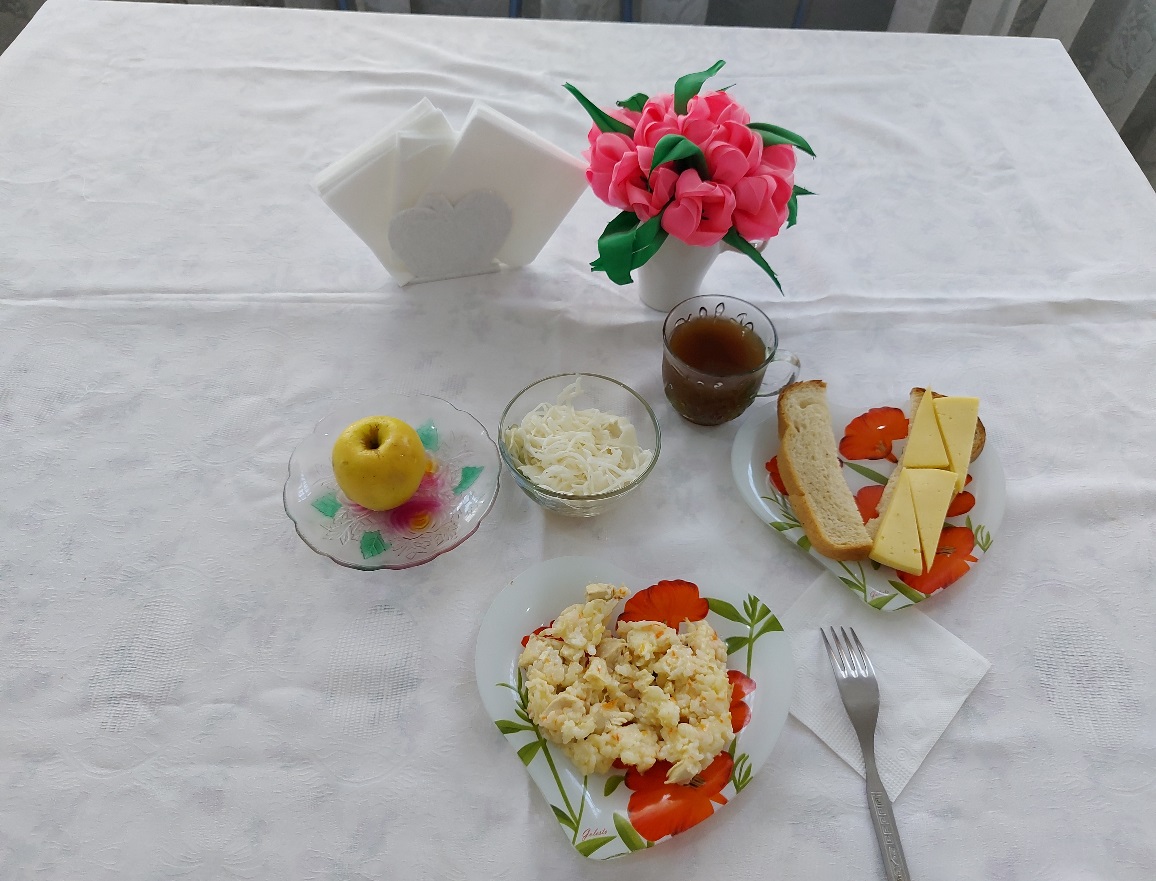 №Наименование блюдаМасса порции, грПищевые вещества, грПищевые вещества, грПищевые вещества, грЭнергетическая ценность, ккал№Наименование блюдаМасса порции, грБелки Жиры Углеводы Энергетическая ценность, ккал1Овощи/соленые500,350,050,956,002Плов из птицы16013,517,8929,16242,133Хлеб пшеничный 302,000,1510,5058,504Кофейный напиток с молоком сгущенным2002,941,9820,92113,405Бутерброд с сыром303,595,139,1874,406Фрукты свежие1000,010,009,8047,00Итого за день22,3915,2070,71541,43